msev` weÁwß									29 †m‡Þ¤^i 2021weì/09/2021/373eivei: evZ©v m¤úv`K/ cÖavb cÖwZ‡e`K/ GmvBb‡g›U GwWUi/ weR‡bm GwWUiÿwÎM¯Í Af¨šÍixY Kg©‡diZ Awfevmx I GgGmGgB‡`i Rb¨ cÖ‡Yv`bv mnvqZv I ¸iæZ¡v‡iv‡ci cÖ¯Íve`wÿY-cwðgvÂ‡ji gvB‡µv, ÿz`ª I gvSvwi D‡`¨v³v (GgGmGgB) Ges G AÂ‡ji myweavewÂZ RbM‡Yi SzuwK g~j¨vqb I my‡hvM m„wó‡Z GKwU cÖKí ev¯Íevqb Ki‡Q weR‡bm Bwbwk‡qwUf wjwWs †W‡fjc‡g›U (weì)| GiB Ask wn‡m‡e MZ K‡qK gvm a‡i gsjv, ev‡MinvU I Av‡kcv‡ki GjvKvi Bb-Kvw›Uª wiUvwb© gvB‡MÖ›U‡`i Dci KwfW-19 Gi cÖfve g~j¨vq‡b GKwU Rwic cwiPvjbv K‡i‡Q weì| G‡Z weì‡K mnvqZv cÖ`vb K‡i‡Q weªwUk KvDwÝ‡ji cÖKvm †cÖvMÖvg| Rwi‡ci cÖvß djvdj I Gi wfwË‡Z cÖ¯‘ZK…Z mycvwik Zz‡j ai‡Z AvR 29 †m‡Þ¤^i 2021 Zvwi‡L Ôwµ‡qwUs AciPzwbwUR di †Wv‡gw÷K wiUvwb© gvB‡MÖ›Um A¨vÛ GgGmGgBR: G †Km Ae mvD_I‡q÷ evsjv‡`kÕ kxl©K GKwU msjv‡ci Av‡qvRb K‡i‡Q weì| G‡Z cÖavb AwZw_ wn‡m‡e Dcw¯’Z wQ‡jb cwiKíbv Kwgk‡bi mwPe (wkí I R&¦vjvwb wefvM) kixdv Lvb|¯^vMZ e³‡e¨ we‡ìi cÖavb wbe©vnx Kg©KZ©v †di‡`Šm Aviv †eMg e‡jb, gsjv I ev‡MinvU we‡ìi GKwU ¸iæZ¡c~Y© g‡bv‡hv‡Mi RvqMv| eZ©gvb cÖ‡R‡±i evB‡iI weì G AÂ‡j ÔA¨v‡mwms A¨vWvc‡Ukb Bb‡f÷‡g›U AciPzwbwUR di GgGmGgBR Bb mvD_I‡q÷ evsjv‡`kÕ bv‡g Ab¨ GKwU cÖKí ev¯Íevqb K‡i‡Q weì| wZwb e‡jb, evsjv‡`‡ki DbœZ †`k nIqvi c‡_ eo ai‡bi evav n‡q `uvwo‡q‡Q KwfW-19 gnvgvix|  jvMvZvi jKWvD‡bi Kvi‡Y †ekwKQz A_©‰bwZK Kvh©µg _g‡K `uvwo‡q‡Q| A‡bK kÖwgK hviv kni I bMivÂ‡j Kg©iZ wQj Zv‡`i‡K Zv‡`i wbR kni ev MÖv‡g wd‡i †h‡Z n‡q‡Q| w÷gyjvm c¨v‡KR mn Ab¨vb¨ A_©vqb cÖvwßi †ÿ‡Î eo ai‡bi P¨v‡j‡Äi gy‡LvgywL n‡q‡Q K‡UR, gvB‡µv I ÿz`ª D‡`¨v³viv| AvR‡Ki GB msjv‡ci D‡Ïk¨ n‡jv †`‡ki Af¨šÍixY Kg©¯’j †diZ Awfevmx kÖwgK‡`i eZ©gvb cwiw¯’wZ g~j¨vqb Ges Zv‡`i Rb¨ cÖ‡qvRbxq c`‡ÿc MÖnY|cwiKíbv Kwgk‡bi mwPe (wkí I R&¦vjvwb wefvM) kixdv Lvb e‡jb, gvB‡MÖ›Uiv ïay †h PvKwi nvwi‡q MÖv‡g wd‡i hv‡”Q bvwK MÖv‡g bZzb my‡hvM m„wó n‡”Q G welqwU fv‡jvfv‡e wPšÍv Ki‡Z n‡e| ZviciI wiUvwb© gvB‡MÖ›U‡`i Rb¨ †ekwKQz D‡`¨vM MÖnY Kiv n‡q‡Q| miKvi w¯‹j †eRW †UªBwbs cÖ`v‡bi wel‡q †Rvi w`‡”Q| bvix‡`i wewfbœ †Uª‡W cÖwkÿY cÖ`vb Kiv n‡”Q| Avw_©K mnvqZvi †ÿ‡Î mgm¨vi K_v †Zvjv n‡”Q Zv‡Z cÖK…Z mgm¨vUv wK eÈ‡b bvwK Ab¨ †Kv_vI Zv fv‡jvfv‡e M‡elYv K‡i †ei Ki‡Z n‡e| Z‡e GKUv e¨vcvi ej‡ZB n‡e †h AwZ my‡` FY †`qvi cÖeYZv K‡g‡Q| wZwb e‡jb, wiUvwb© Kv‡Ri AvMÖ‡ni †ÿ‡Î wKQzUv mgm¨v †`Lv hvq| Z‡e GUv Aek¨B D‡jøL Ki‡Z n‡e †h KwfWKvjxY mg‡qI AbvbyôvwbK LvZ †`‡ki cÖe„w× a‡i ivL‡Z ¸iæZ¡c~Y© f‚wgKv †i‡L‡Q| wZwb Av‡iv Rvbvb, `wÿj cwðgvÂ‡ji Rb¨ cvwb e¨e¯’vcbv Aek¨B GKUv ¸iæZ¡c~Y© e¨vcvi| GLb IfviMÖvDÛ mvcøvB‡qi Dci Avgv‡`i †ewk ¸iæZ¡ w`‡Z n‡e|g~j Dc¯’vcbvq we‡ìi AwZwi³ M‡elYv cwiPvjK †gv. Zvnwg` Rvwg †`‡ki Af¨šÍixY wiUvwb© gvB‡MÖ›U‡`i PvKwi nviv‡bvi wel‡q ¸iæZ¡ Av‡ivc K‡ib| wZwb Rvbvb, Zv‡`i wiUvwb© gvB‡MÖ›U‡`i Rb¨ †iwW Re I Kj¨vYg~jK mnvqZvi NvUwZ i‡q‡Q| `wÿY-cwðgvÂ‡j cwiPvwjZ we‡ìi Rwi‡ci wel‡q D‡jøL K‡i wZwb Rvbvb, `wÿY-cwðgvÂ‡ji B›Uvb©vj wiUvwb© gvB‡MÖ›U‡`i GK-Z…Zxqvsk eZ©gv‡b †eKvi Ae¯’vq i‡q‡Q| bvix kÖwgK‡`i g‡a¨ †ewkifvMB eZ©gv‡b †eKvi i‡q‡Q| Rwi‡c AskMÖnYKvix 71 kZvsk wiUvwb© gvB‡MÖ›U miKv‡ii KvQ †_‡K †Kv‡bv cÖKvi mnvqZv cvqwb| Rwic †_‡K Av‡iv Rvbv †M‡Q †h eZ©gv‡b GB wiUvwb© gvB‡MÖ›U‡`i RxweKvi cÖavb Dcvq K…wl, †Ni I Mvwo Pvjbv| wZwb Av‡iv D‡jøL K‡ib, ÿwZMÖ¯Í Bb-Kvw›Uª wiUvwb© gvB‡MÖ›U‡`i Rb¨ w÷gyjvm mnvqZvqI NvUwZ i‡q‡Q|                 evsjv‡`k e¨vs‡Ki GmGgBGmwcwW wefv‡Mi †Rbv‡ij g¨v‡bRvi Gg Rv‡Ki †nv‡mb e‡jb, Avgv‡`i‡K A¨vK‡mm Uz dvBb¨v‡Ýi †P‡q A¨vK‡mm Uz Bbdi‡gk‡bi wel‡q †ewk ¸iæZ¡ w`‡Z n‡e| e¨vsK¸‡jv‡K Aek¨B Z_¨ Rvbv‡bvi †ÿ‡Î `vwqZ¡ wb‡Z n‡e| e¨vsK¸‡jv‡K 25 jvL UvKv ch©šÍ RvgvbZwenxb FY cÖ`v‡bi wb‡`©kbv Kiv n‡q‡Q| Kg©nxb hyeK‡`i Rb¨ 150 wgwjqb gvwK©b Wjv‡ii GKwU cÖKí MÖnY Kiv n‡q‡Q| wZwb e‡jb, e¨vsK g~jZ wW‡cvwR‡Ui UvKv w`‡q FY cÖ`vb K‡i _v‡K| GLv‡b GKUv mgm¨v ˆZwi n‡q _v‡K| AwZwi³ m‡PZb n‡Z wM‡q mKj MÖvnK‡K GKB gvcKvwV‡Z we‡ePbv K‡i _v‡K| bZzb D‡`¨v³v‡`i Ab¨fv‡e wPšÍv Ki‡Z n‡e| gsjvi wgDwbwmc¨vwjwUi †gqi †kL Ave`yi ingvb e‡jb, FY †`qvi c~‡e© Aek¨B FYMÖnxZv‡K cÖwkÿY cÖ`vb Ki‡Z Ki‡Z n‡e| A‡bK FYMÖnxZv FY wb‡q FY cwi‡kv‡ai wel‡q m‡PZb _v‡K bv| hvi d‡j GK ch©v‡q Zv‡`i‡K Rwg nviv‡Z n‡”Q| Gme wel‡q Zv‡`i‡K m‡PZb Ki‡Z n‡e| jebv³Zvi Kvi‡Y G AÂ‡ji gvQPvlxiv me©kvšÍ n‡q co‡Q| wKš‘ F‡Yi †evSv _vKvq A‡b‡K G A_© cwi‡kvaI Ki‡Z cvi‡Qb bv| wZwb e‡jb, gsjvq me ai‡bi fvZv cÖ`vb Kiv nq e¨vsK Gwkqvi gva¨‡g| A_P G AÂ‡j G e¨vs‡Ki †Kv‡bv kvLv †bB| G‡ÿ‡Î †`vKv‡b e‡m A‡bK mgq fvZv cÖ`vb Ki‡Z †`Lv hvq| wZwb gsjvq e¨vsK Gwkqvi kvLv ¯’vc‡bi `vwe Rvbvb|evsjv‡`k †d«v‡Rb dzWm G·‡cvU©vim A¨v‡mvwm‡qk‡bi fvBm †cÖwm‡W›U Gm ûgvq~b Kwei e‡jb, †hme kÖwgKiv KvR nvwi‡q MÖv‡g wd‡i‡Qb Zv‡`i‡K Avgiv cybivq Kv‡R †div‡Z cvwiwb| MÖv‡g †divi ci K…wl KvR ev †Ni Kivi Rb¨ e¨vsK †_‡KI Zviv mnvqZv cvqwb| Gi cÖavb KviY n‡jv Gi Rb¨ Bbmy¨‡iÝ cwjwm †bB| K…wl FY cwjwmi AvIZvq K…wlKv‡Ri Rb¨ ¯^í my‡` FY cÖ`vb Kiv n‡jI, gv‡Qi  Rb¨ G my`nvi A‡bK †ewk| A_P gvQ‡K K…wli AšÍfz©³B aiv nq| we`y¨‡Zi †ÿ‡ÎI GKB K_v mZ¨| Gme mgm¨v mgvavb Kiv Riæwi|Avkvi hyM¥ cwiPvjK †gvnv¤§` Lvqiæj evmvi e‡jb, PvKwi nviv‡bvi evB‡iI Av‡iv wKQz Kvi‡Y `wÿY-cwðgvÂ‡ji gvbyl evwo †diZ wM‡q‡Qb| Zvi g‡a¨ i‡q‡Q, kn‡ii evowZ e¨q, MÖvgvÂ‡j my‡hvM m„wó BZ¨vw`| wZwb wiUvwb© gvB‡MÖ›U‡`i Rb¨ K…wl exgv, `y‡h©vM exgv, PvKzwi exmgv I my‡hvM exgvi `vwe Rvbvb|webxZ,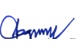 †di‡`Šm Aviv †eMg ∣ wmBI ∣ weì ∣ †gvevBj: 01714102994 ∣ B‡gBj: ceo@buildbd.org ∣ www.buildbd.org